Смирнов Константин Иванович 1922г.р.Звание: красноармеец 
в РККА с 20.12.1942 года Место призыва: Семеноский РВК, Ярославская обл. Год рождения: __.__.1922 
красноармеец 
в РККА с __.__.1941 года 
место рождения: Вологодская обл., Лежский р-н, Рабочекрестьянский с/с 
Перечень наград 
138/н21.12.1943Медаль «За боевые заслуги»Показать документ о награжденииМедаль «За боевые заслуги» 

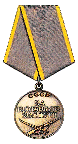 
Подвиг: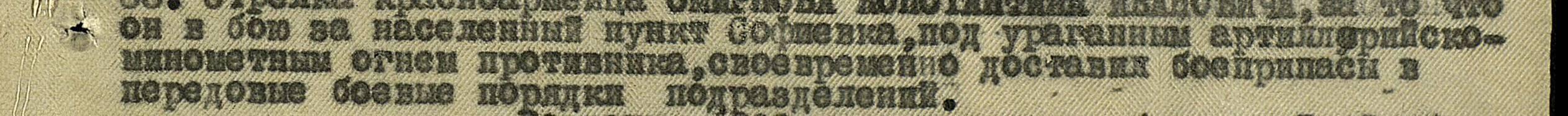 